Форма П-1                                    ПОРУЧЕНИЕ НА СДЕЛКУ       с эмиссионными ценными бумагами/инвестиционными паями, инструментами срочного рынка № ______ «___»  ________________ 20__ г.Клиент ____________________________________________________________________________Соглашение о брокерском обслуживании № ________________ от «___» ______________ 20__ г.Номер Инвестиционного счета Клиента ________________________________________________Вид Поручения:          Лимитированное               Рыночное          РЕПО Место совершения сделки:   Фондовый рынок   Срочный рынок    Внебиржевой рынок Рынок иностранных ценных бумаг СПБВид сделки:                               КУПИТЬ                          ПРОДАТЬ                 Срок действия поручения:       До окончания торгового (рабочего) дня          До  «___» ______________ 20__ г. включительноКлиент ________________________ /_______________________/                         			(подпись)		На основании ___________Форма П-2ПОРУЧЕНИЕ НА СДЕЛКУс неэмиссионными ценными бумагами № ______ «___»  ________________ 20__ г.Клиент __________________________________________________________________________Соглашение о брокерском обслуживании № _______________ от «___» ______________ 20__ г.Номер Инвестиционного счета Клиента _______________________________________________Вид сделки:    КУПИТЬ          ПРОДАТЬ        Место совершения сделки: Внебиржевой рынок       Клиент поручает ООО «БК РЕГИОН» предпринять все необходимые действия для заключения сделки на следующих условиях:I. Сведения о контрагенте Клиента, передающем ценные бумаги Клиенту:Наименование контрагента: ________________________________________________________,                                                                              (если контрагент определяется Клиентом)II. Сведения о Ценных бумагах:Дополнительные инструкции:______________________________________________________________Всего ценных бумаг _____( _______________)  штукна общую сумму по номинальной стоимости: ____________(_____________________________)_______.III. Общая сумма сделки: ____________(_____________________________)_______.IV. Условия оплаты:     Предоплата          	  Предпоставка.Оплата не позднее «____»  ________________ 20__ г. V. Условия поставки:Поставка (передача ценных бумаг) не позднее «____»  ________________ 20__ г.Срок действия поручения:      До окончания рабочего дня               До  «___» ______________ 20__ г. включительноКлиент ________________________ /_______________________/    На основании _________	(подпись)	Форма П-3ПОРУЧЕНИЕ НА СДЕЛКУ с эмиссионными ценными бумагами/инвестиционными паями, инструментами срочного рынка № ______на измененных условиях*   «___»  ________________ 20__ г.Клиент _____________________________________________________________________________Соглашение о брокерском обслуживании № __________________ от «___» ______________ 20_ г.Номер Инвестиционного счета Клиента ____________________________________________________Клиент поручает   совершить сделку  по поручению № _____________, поданному Клиентом  «___» ___________ 20__г. на измененных условиях, указанных в настоящем поручении. Ранее поданное поручение исполнению не подлежит.  внести изменения, указанные в настоящем поручении, в условия сделки, заключенной  по поручению № _____________, поданному Клиентом  «___» ___________ 20__г.Вид Поручения:          Лимитированное               Рыночное          РЕПО Место совершения сделки:   Фондовый рынок   Срочный рынок    Внебиржевой рынок Рынок иностранных ценных бумаг СПБВид сделки:                               КУПИТЬ                          ПРОДАТЬ                 * Настоящее поручение исполняется ООО «БК РЕГИОН» в той мере, в которой это возможно исходя из реальных обстоятельств в момент получения настоящего поручения с учетом уже осуществленных для исполнения ранее поданного поручения действий и возникших в этой связи обязательств.Срок действия поручения:     До окончания торгового (рабочего) дня            До «___» ______________ 20__ г. включительноКлиент ________________________ /_______________________/      	(подпись)На основании ________Форма П-4                                    ПОРУЧЕНИЕ НА СДЕЛКУ с неэмиссионными ценными бумагами № ______на измененных условиях*   «___»  ________________ 20__ г.Клиент __________________________________________________________________________Соглашение о брокерском обслуживании № ________________ от «___» ______________ 20_ г.Номер Инвестиционного счета Клиента ______________________________________________Клиент поручает  совершить сделку  по поручению № _____________, поданному Клиентом  «___» ___________ 20__г. на измененных условиях, указанных в настоящем поручении. Ранее поданное поручение исполнению не подлежит.  внести изменения, указанные в настоящем поручении, в условия сделки, заключенной  по поручению № _____________, поданному Клиентом  «___» ___________ 20__г.Вид сделки:    КУПИТЬ     ПРОДАТЬ         Место совершения сделки: Внебиржевой рынокI. Сведения о контрагенте Клиента, передающем ценные бумаги Клиенту:Наименование контрагента: ________________________________________________________,                                                                              (если контрагент определяется Клиентом)II. Сведения о Ценных бумагах:Дополнительные инструкции:_______________________________________________________________________* Настоящее поручение исполняется ООО «БК РЕГИОН» в той мере, в которой это возможно исходя из реальных обстоятельств в момент получения настоящего поручения с учетом уже осуществленных для исполнения ранее поданного поручения действий и возникших в этой связи обязательств.Всего ценных бумаг ________( _______________)  штук  на общую сумму по номинальной стоимости: ____________(_____________________________)_______.III. Общая сумма сделки: ____________(_____________________________)_______.IV. Условия оплаты:     Предоплата          	     ПредпоставкаОплата не позднее «____»  ________________ 20__ г. V. Условия поставки:Поставка (передача ценных бумаг) не позднее «____»  ________________ 20__ г.Срок действия поручения:     До окончания рабочего дня                До «___» ______________ 20__ г. включительноКлиент ________________________ /_______________________/ 	(подпись)	На основании ___________Форма П-5ПОРУЧЕНИЕ НА ОТМЕНУ поданного поручения на сделку с эмиссионными ценными бумагами/инвестиционными паями, инструментами срочного рынка *  №_________  от __ / __ / __  «___»  ________________ 20__ г.Клиент _____________________________________________________________________________Соглашение о брокерском обслуживании № __________________ от «___» ______________ 20_ г.Номер Инвестиционного счета Клиента ___________________________________________________Клиент ОТМЕНЯЕТ поданное «___» ____________ 20__ г. поручение на сделку № ________Вид Поручения:          Лимитированное               Рыночное          РЕПО Место совершения сделки:   Фондовый рынок   Срочный рынок    Внебиржевой рынок  Рынок иностранных ценных бумаг СПБВид сделки:                               КУПИТЬ                          ПРОДАТЬ                 * Настоящее поручение исполняется ООО «БК РЕГИОН» в той мере, в которой это возможно исходя из реальных обстоятельств в момент получения настоящего поручения с учетом уже осуществленных для исполнения ранее поданного поручения действий и возникших в этой связи обязательств.Срок действия поручения:     До окончания торгового (рабочего) дня             До «___» ______________ 20__ г. включительноКлиент ________________________ /_______________________/ 	(подпись)На основании ________Форма П-6ПОРУЧЕНИЕ НА ОТМЕНУ поданного поручения на сделку с неэмиссионными ценными бумагами* №_________  от __ / __ / __  «___»  ________________ 20__ г.Клиент __________________________________________________________________________Соглашение о брокерском обслуживании № ________________ от «___» ______________ 20_ г.Номер Инвестиционного счета Клиента ______________________________________________Клиент ОТМЕНЯЕТ поданное «___» ____________ 20__ г. поручение на сделку № ________Вид сделки:    КУПИТЬ      ПРОДАТЬ         Место совершения сделки: Внебиржевой рынокI. Сведения о контрагенте Клиента, передающем ценные бумаги Клиенту:Наименование контрагента: ________________________________________________________,                                                                              (если контрагент определяется Клиентом)II. Сведения о Ценных бумагах:Дополнительные инструкции: _______________________________________________________________* Настоящее поручение исполняется ООО «БК РЕГИОН» в той мере, в которой это возможно исходя из реальных обстоятельств в момент получения настоящего поручения с учетом уже осуществленных для исполнения ранее поданного поручения действий и возникших в этой связи обязательств.Всего ценных бумаг ________( _______________)  штукна общую сумму по номинальной стоимости: ____________(_____________________________)_______.III. Общая сумма сделки: ____________(_____________________________)_______.IV. Условия оплаты:           Предоплата          	         ПредпоставкаОплата не позднее «____»  ________________ 20__ г. V. Условия поставки:Поставка (передача ценных бумаг) не позднее «____»  ________________ 20__ г.Срок действия поручения:      До окончания рабочего дня              До «___» ______________ 20__ г. включительноКлиент ____________________ /__________________/  На основании _______________	(подпись)	Форма П-7ИсключеноФорма П-8КОНСОЛИДИРОВАННОЕ ПОРУЧЕНИЕ НА СОВЕРШЕНИЕ СДЕЛОКс эмиссионными ценными бумагами, инвестиционными паями, на совершение срочных сделок, а также  на совершение сделок на Валютном рынке за период __________________________Клиент __________________________________________________________________________Соглашение о брокерском обслуживании № ______________ от «___» ______________ 20__ г.Инвестиционный счет № __________________________________________________________Настоящим подтверждаю поданные мною в ООО «БК РЕГИОН» поручения на совершение сделок с эмиссионными ценными бумагами, совершение срочных сделок, а также на совершение сделок на Валютном рынке и рынке драгоценных металлов:Подпись клиента                               ___________________________/_______________/Сотрудник ООО «БК РЕГИОН»    __________________________/________________/Форма П-9ПОРУЧЕНИЕ НА СДЕЛКУ       на Валютном рынке и рынке драгоценных металлов_____ «___»  ________________ 20__ г.Клиент _______________________________________________________________________Соглашение о брокерском обслуживании № ____________ от «___» ______________ 20__ г.Номер Инвестиционного счета Клиента ____________________________________________Вид Поручения:      Лимитированное            Рыночное          СВОПМесто совершения сделки:   Валютный рынок	  Вид сделки:      КУПИТЬ                 ПРОДАТЬ             С расходами, связанными с совершением Сделки согласен.Срок действия поручения:      До окончания торгового (рабочего) дня                   До мин.  «_____» ______________ 20__ г. (включительно)Клиент ________________________ /_______________________                         		(подпись)		ФИОНа основании _____________________________________________________Форма П-10ОтмененаФорма П-11ПОРУЧЕНИЕ НА СДЕЛКУ       на Валютном рынке и рынке драгоценных металлов №_____ на измененных условиях* «___»  ________________ 20__ г.Клиент ______________________________________________________________________________Соглашение о брокерском обслуживании № ________________ от «___» ______________ 20__ г.Номер Инвестиционного счета Клиента _________________________________________________ Клиент поручает совершить сделку  по поручению № _____________, поданному Клиентом  «___» ___________ 20__г. на измененных условиях, указанных в настоящем поручении. Ранее поданное поручение исполнению не подлежит.  Клиент поручает внести изменения, указанные в настоящем поручении, в условия сделки, заключенной  по поручению № _____________, поданному Клиентом  «___» ___________ 20__г.Вид Поручения:         Лимитированное              Рыночное            СВОПМесто совершения сделки:   Валютный рынок	  Вид сделки:        КУПИТЬ                    ПРОДАТЬ            * Настоящее поручение исполняется ООО «БК РЕГИОН» в той мере, в которой это возможно исходя из реальных обстоятельств в момент получения настоящего поручения с учетом уже осуществленных для исполнения ранее поданного поручения действий и возникших в этой связи обязательств.С расходами, связанными с совершением Сделки согласен.Срок действия поручения:        До окончания торгового (рабочего) дня                      До «_____» ______________ 20__ г. включительноКлиент ________________________ /_______________________                         		(подпись)		ФИОНа основании _____________________________________________________Форма П-12ПОРУЧЕНИЕ НА ОТМЕНУ        поданного поручения на сделку на Валютном рынке и рынке драгоценных металлов * №_____от «__»________ 20__г. «___»  ________________ 20__ г.Клиент _______________________________________________________________________Соглашение о брокерском обслуживании № ____________ от «___» ______________ 20__ г.Номер Инвестиционного счета Клиента ____________________________________________Клиент ОТМЕНЯЕТ поданное «___» ____________ 20__ г. поручение на сделку № ________Вид Поручения:     Лимитированное           Рыночное         СВОПМесто совершения сделки:   Валютный рынок	  Вид сделки:     КУПИТЬ                ПРОДАТЬ            * Настоящее поручение исполняется ООО «БК РЕГИОН» в той мере, в которой это возможно исходя из реальных обстоятельств в момент получения настоящего поручения с учетом уже осуществленных для исполнения ранее поданного поручения действий и возникших в этой связи обязательств. С расходами, связанными с совершением Сделки согласен.Срок действия поручения:      До окончания торгового (рабочего) дня                   До «_____» ______________ 20__ г. включительноКлиент ________________________ /_______________________                         		(подпись)		ФИОНа основании _____________________________________________________Форма П-13                                    ПОРУЧЕНИЕ НА сделку по выдаче/погашению управляющей компанией инвестиционных паев № ______ «___»  ________________ 20__ г.Клиент ____________________________________________________________________________Соглашение о брокерском обслуживании № ________________ от «___» ______________ 20__ г.Номер Инвестиционного счета Клиента ________________________________________________ погашение паев со счета депо №______________ Раздел счета депо _________________Оговорка для случая выдачи инвестиционных паев (далее – Пай) управляющей компанией по окончании формирования паевого инвестиционного фонда (далее – ПИФ). Расчетная стоимость одного Пая, исходя из которой будет определяться количество Паев, выданных в результате исполнения настоящего Поручения, неизвестна на момент подачи настоящего Поручения и будет определена управляющей компанией в будущем в соответствии с Правилами доверительного управления соответствующим ПИФом, исходя из фактической стоимости чистых активов, составляющих ПИФ. При этом расчетная стоимость одного Пая может отличаться как в большую, так и в меньшую сторону от расчетной стоимости одного Пая на дату подачи настоящего Поручения. Управляющая компания при выдаче паев может взимать надбавку сверх стоимости Пая. Таким образом, количество Паев, которые будут переданы Клиенту в результате исполнения настоящего Поручения неизвестно на момент его подачи. Настоящим Клиент подтверждает, что он ознакомлен с Правилами доверительного управления соответствующим паевым инвестиционным фондом и принимает на себя вышеуказанные риски изменения расчетной стоимости Пая.Срок действия поручения:      До окончания торгового (рабочего) дня                   До «_____» ______________ 20__ г. включительноКлиент ________________________ /_______________________/                         			(подпись)		На основании ___________Форма П-14                                    ПОРУЧЕНИЕ НА сделку по выдаче/погашению управляющей компанией инвестиционных паев № ______ на измененных условиях *  «___»  ________________ 20__ г.Клиент ____________________________________________________________________________Соглашение о брокерском обслуживании № ________________ от «___» ______________ 20__ г.Номер Инвестиционного счета Клиента ________________________________________________ Клиент поручает совершить сделку  по поручению № _____________, поданному Клиентом  «___» ___________ 20__г. на измененных условиях, указанных в настоящем поручении. Ранее поданное поручение исполнению не подлежит.  Клиент поручает внести изменения, указанные в настоящем поручении, в условия сделки, заключенной  по поручению № _____________, поданному Клиентом  «___» ___________ 20__г. приобретение и зачисление паев на счет депо №_____________ Раздел счета депо ______________ погашение паев со счета депо №______________ Раздел счета депо _________________Оговорка для случая выдачи инвестиционных паев (далее – Пай) управляющей компанией по окончании формирования паевого инвестиционного фонда (далее – ПИФ). Расчетная стоимость одного Пая, исходя из которой будет определяться количество Паев, выданных в результате исполнения настоящего Поручения, неизвестна на момент подачи настоящего Поручения и будет определена управляющей компанией в будущем в соответствии с Правилами доверительного управления соответствующим ПИФом, исходя из фактической стоимости чистых активов, составляющих ПИФ. При этом расчетная стоимость одного Пая может отличаться как в большую, так и в меньшую сторону от расчетной стоимости одного Пая на дату подачи настоящего Поручения. Управляющая компания при выдаче паев может взимать надбавку сверх стоимости Пая. Таким образом, количество Паев, которые будут переданы Клиенту в результате исполнения настоящего Поручения неизвестно на момент его подачи. Настоящим Клиент подтверждает, что он ознакомлен с Правилами доверительного управления соответствующим паевым инвестиционным фондом и принимает на себя вышеуказанные риски изменения расчетной стоимости Пая.* Настоящее Поручение исполняется ООО «БК РЕГИОН» в той мере, в которой это возможно исходя из реальных обстоятельств в момент получения настоящего Поручения с учетом уже осуществленных для исполнения ранее поданного Поручения действий и возникших в этой связи обязательств.Срок действия поручения:      До окончания торгового (рабочего) дня                   До «_____» ______________ 20__ г. включительноКлиент ________________________ /_______________________/                         			(подпись)		На основании ___________Форма П-15                                    ПОРУЧЕНИЕ НА ОТМЕНУ        поданного поручения на сделку по выдаче/погашению управляющей компанией инвестиционных паев * №_____от «__»________ 20__г. «___»  ________________ 20__ г.Клиент ____________________________________________________________________________Соглашение о брокерском обслуживании № ________________ от «___» ______________ 20__ г.Номер Инвестиционного счета Клиента ________________________________________________Клиент ОТМЕНЯЕТ поданное «___» ____________ 20__ г. поручение на сделку № ________ приобретение и зачисление паев на счет депо №_____________ Раздел счета депо ______________ погашение паев со счета депо №______________ Раздел счета депо _________________* Настоящее Поручение исполняется ООО «БК РЕГИОН» в той мере, в которой это возможно исходя из реальных обстоятельств в момент получения настоящего Поручения с учетом уже осуществленных для исполнения ранее поданного Поручения действий и возникших в этой связи обязательств.Срок действия поручения:      До окончания торгового (рабочего) дня                   До ______________ 20__ г. включительноКлиент ________________________ /_______________________/                         			(подпись)		На основании ___________Форма Р-1                                    ПОРУЧЕНИЕ № ______на вывод денежных средств «___»  ________________ 20__ г.Клиент __________________________________________________________________________Соглашение о брокерском обслуживании № ______________ от «___» ______________ 20__ г.Номер Инвестиционного счета Клиента ______________________________________________Настоящим поручаю ООО «БК РЕГИОН» перевести принадлежащие мне денежные средства по следующим реквизитам:   * Заполняется в случае перечисления денежных средств в счет взаиморасчетов третьим лицамИсточник списания и сумма  денежных средств:Срок действия поручения:       До окончания торгового (рабочего) дня                     До ______________ 20__ г. включительноКлиент ________________________ /_______________________/                         		(подпись)		ФИОНа основании _____________________________________________________Форма Р-2ПОРУЧЕНИЕ № ______на перевод денежных средств «___»  ________________ 20__ г.Клиент __________________________________________________________________________Соглашение о брокерском обслуживании № _______________ от «___» ______________ 20__ г.Номер Инвестиционного счета Клиента ______________________________________________Настоящим поручаю ООО «БК РЕГИОН» осуществить следующий перевод денежных средств:Место списания денежных средств:        Место зачисления денежных средств:Срок действия поручения:       До окончания торгового (рабочего) дня             До «____» ______________ 20__ г. включительноКлиент ________________________ /_______________________/                         		(подпись)				ФИО	На основании _____________________________________________Форма Р-3ПОРУЧЕНИЕ № ______на прием эмиссионных ценных бумаг/инвестиционных паев    «___»  ________________ 20__ г.Клиент _____________________________________________________________________________Соглашение о брокерском обслуживании № ____________________ от «___» ______________ 20__ г.Номер Инвестиционного счета Клиента ___________________________________________________Настоящим поручаю ООО «БК РЕГИОН» зачислить на счет депо № __________________________ в депозитарии ООО «БК РЕГИОН»/иной,     раздел _________________________________ценные бумаги, имеющие следующие реквизиты:Информация о контрагенте Клиента, передающем ценные бумаги Клиенту: Контрагент: ____________________________________________________________________ (В случае приема в реестр Эмитента, в отношении юр.лица указывается регистрационный документ, его серия, номер, дата и орган регистрации, в отношении физ. лица – номер, серия, дата, место выдачи документа удостоверяющего личность.)Место расчетов:  реестр Эмитента       НКО АО НРД         ПАО "СПБ Банк"   Депозитарий ООО «БК РЕГИОН»/инойТип контрагента: собственник                  номинальный держатель    доверительный управляющийПереход права собственности:  без перехода права собственности        с переходом права собственности * для расчетов в ПАО «СПБ Банк» указывается код участника клирингаСрок действия поручения:     До окончания торгового (рабочего) дня                   До «___» ______________ 20__ г. включительноКлиент ________________________ /_______________________/                         		(подпись)		ФИОНа основании _____________________________________________________Форма Р-4                                    ПОРУЧЕНИЕ № ______на перевод эмиссионных ценных бумаг/инвестиционных паев между счетами депо/ разделами счета депо «___»  ________________ 20__ г.Клиент __________________________________________________________________________Соглашение о брокерском обслуживании № _______________ от «___» ______________ 20__ г.Номер Инвестиционного счета Клиента ______________________________________________Настоящим поручаю ООО «БК РЕГИОН» перевести ценные бумаги, имеющие следующие реквизиты:Источник списания:       Счет депо в Депозитарии ООО «БК РЕГИОН»   №____________, раздел ____________       ИноеИсточник зачисления:       Счет депо в Депозитарии ООО «БК РЕГИОН»   №____________, раздел____________       Иное Срок действия поручения:          До окончания торгового (рабочего) дня                  До «___» ______________ 20___ г. включительноКлиент ________________________ /_______________________/                         		(подпись)				ФИОНа основании _____________________________________________________Форма Р-5ПОРУЧЕНИЕ № ______на вывод эмиссионных ценных бумаг/инвестиционных паев/погашение инвестиционных паев    «___»  ________________ 20__ г.Клиент _____________________________________________________________________________Соглашение о брокерском обслуживании № ___________________ от «___» ______________ 200__ г.Номер Инвестиционного счета Клиента ____________________________________________________Настоящим поручаю ООО «БК РЕГИОН» вывести со счета депо № ___________________________ в депозитарии ООО «БК РЕГИОН»/ иной, раздел _________________________________ценные бумаги, имеющие следующие реквизиты:Информация о контрагенте, принимающем ценные бумаги от Клиента:Контрагент: ____________________________________________________________________ (В случае вывода в реестр Эмитента, в отношении юр.лица указывается регистрационный документ, его серия, номер, дата и орган регистрации, в отношении физ. лица – номер, серия, дата, место выдачи документа удостоверяющего личность.)Место расчетов:  реестр Эмитента       НКО АО НРД         ПАО "СПБ Банк"   Депозитарий ООО «БК РЕГИОН»/инойТип контрагента: собственник                  номинальный держатель    доверительный управляющийПереход права собственности:  без перехода права собственности        с переходом права собственности * для расчетов в ПАО «СПБ Банк» указывается код участника клирингаСрок действия поручения:      До окончания торгового (рабочего) дня              До «___» ______________ 20__ г. включительноКлиент ________________________ /_______________________/                         		подпись)		ФИОНа основании _____________________________________________________Форма Р-6ПОРУЧЕНИЕ № ______                                                                на прием  векселей  «___»  ________________ 20__ г.Клиент __________________________________________________________________________Соглашение о брокерском обслуживании № _________________ от «___» ______________ 20__ г.Номер Инвестиционного счета Клиента ________________________________________________Настоящим поручаю ООО «БК РЕГИОН» зачислить векселя, имеющие следующие реквизиты:Общее количество: _______ ( __________________________________) штук.Общая вексельная сумма: _________________(_________________________________________________________________________________)  Общая балансовая стоимость: ___________________(_________________________________________________________________________________________________________________________) Срок действия поручения:      До окончания рабочего дня                 До «___» ______________ 20__ г. включительноКлиент ________________________ /_______________________/                         		(подпись)			ФИОНа основании _____________________________________________________Форма Р-7ПОРУЧЕНИЕ № ______                                                                на вывод векселей  «___»  ________________ 20__ г.Клиент __________________________________________________________________________Соглашение о брокерском обслуживании № _________________ от «___» ______________ 20__ г.Номер Инвестиционного счета Клиента ________________________________________________ Настоящим поручаю ООО «БК РЕГИОН»  списать  векселя, имеющие следующие реквизиты:Общее количество: _______ ( __________________________________) штук.Общая вексельная сумма: _________________(_________________________________________________________________________________)  Срок действия поручения:      До окончания рабочего дня                 До «___» ______________ 20__ г. включительноКлиент ________________________ /_______________________/                         		(подпись)			ФИОНа основании _____________________________________________________Форма Р-8                               ПОРУЧЕНИЕ № ______на предъявление векселей к платежу «___»  ________________ 20__ г.  Предъявление в срок                                              Досрочное предъявлениеКлиент __________________________________________________________________________Соглашение о брокерском обслуживании № _________________ от «___» ______________ 20__ г.Номер Инвестиционного счета Клиента ________________________________________________Настоящим поручаю ООО «БК РЕГИОН» осуществить все необходимые действия для предъявления к платежу следующих векселей: Общее количество: _______ ( __________________________________) штук.Общая вексельная сумма: _________________(__________________________________________________________________________________)  Денежные средства должны быть:	     переведены на специальный брокерский счет РЕГИОНА для совершения последующих операций Данные для досрочного предъявления:Срок действия поручения:      До окончания рабочего дня                 До ___ ч. ___ мин.  «___» ______________ 20__ г. включительноКлиент ________________________ /_______________________/                         		(подпись)				ФИОНа основании _____________________________________________________Форма Р-9ПОРУЧЕНИЕ № ______на предъявление депозитных сертификатов к платежу «___»  ________________ 20__ г.  Предъявление в срок                                              Досрочное предъявлениеКлиент __________________________________________________________________________Соглашение о брокерском обслуживании № ________________ от «___» ______________ 20__ г.Номер Инвестиционного счета Клиента ________________________________________________Настоящим поручаю ООО «БК РЕГИОН» осуществить все необходимые действия для предъявления к платежу следующих депозитных  сертификатов : ____________  Общее количество переданных ценных бумаг: _______ ( __________________________________) штук.Общая размер депозитов, оформленных сертификатами: _______________(____________________) .Денежные средства должны быть:	    переведены на специальный брокерский счет РЕГИОНА для совершения последующих операций Данные для досрочного предъявления:Срок действия поручения:      До окончания рабочего дня                До «___» ______________ 20__ г. включительноКлиент ________________________ /_______________________/                         		(подпись)			ФИОНа основании _____________________________________________________Форма Р-10ПОРУЧЕНИЕ № ______на перевод активов между Инвестиционными счетами «__»  ________________ 20__ г.Клиент ________________________________________________________________________Настоящим поручаю ООО «БК РЕГИОН» перевести с Инвестиционного счета*  №  _____________,   Соглашение о брокерском обслуживании № _________________ от «___» ______________ 20__ г.на Инвестиционный счет* №  ________________, Соглашение о брокерском обслуживании №______________ от «___» ______________ 20__ г. (не заполняется в случае перевода активов в рамках одного Соглашения о брокерском обслуживании)   денежные средства в сумме ________________________(___________________________________________________________________________) руб.,Место списания денежных средств: _________________________Место зачисления денежных средств:_________________________ драгоценные металлы или срочные контракты:   эмиссионные ценные бумаги/инвестиционные паи, имеющие следующие реквизиты:       счет депо списания №_______ , раздел _________________________________________       счет депо зачисления №______, раздел ____________________________________(счета депо не указываются в случае перевода между Инвестиционными счетами срочных контрактов)Срок действия поручения:   До окончания торгового (рабочего) дня               До «___» ______________ 20__ г. включительноКлиент ________________________ /_______________________/                         		(подпись)			ФИОНа основании _____________________________________________________* Инвестиционный счет указывается с номером портфеля (при наличии)Форма Р-11ПОРУЧЕНИЕ № ______на перевод активов между Портфелями «___»  ________________ 20__ г.Клиент __________________________________________________________________________Соглашение о брокерском обслуживании № _________________ от «___» ______________ 20__ г.Номер Инвестиционного счета Клиента _________________________________________________Счет депо № _____________________ раздел ________________________________,Настоящим поручаю ООО «БК РЕГИОН» перевести из Портфеля _________ в  Портфель ___________: денежные средства в сумме________________________ (_____________________________________________________________) руб.Место списания денежных средств: _________________________Место зачисления денежных средств:_________________________ эмиссионные ценные бумаги/инвестиционные паи,имеющие следующие реквизиты:счет депо списания №_______ , раздел _________________________________________счет депо зачисления №______, раздел ____________________________________ драгоценные металлы или срочные контракты: неэмиссионные ценные бумаги, имеющие следующие реквизиты:Общее количество: _______ ( __________________________________) штук.Общая номинальная стоимость: _________________(__________________________________)  рублей.Срок действия поручения:     До окончания торгового (рабочего) дня                 До «___» ______________ 20__ г. включительноКлиент ________________________ /_______________________/                         		(подпись)			ФИО	На основании ____________________________________________Форма Р-12ПОРУЧЕНИЕ № ______на обременение обязательствами/блокирование эмиссионных ценных бумаг/инвестиционных паев   Исключено.Форма Р-13ПОРУЧЕНИЕ № ______на прекращение обременения/блокирования эмиссионных ценных бумаг/инвестиционных паев    Исключено.Форма Р-14ПОРУЧЕНИЕ № ______на прием депозитных сертификатов  «___»  ________________ 20__ г.Клиент __________________________________________________________________________Соглашение о брокерском обслуживании № _________________ от «___» ______________ 20__ г.Номер Инвестиционного счета Клиента ________________________________________________Настоящим поручаю ООО «БК РЕГИОН» зачислить депозитные сертификаты, имеющие следующие реквизиты:Общее количество переданных ценных бумаг: _______ ( __________________________________) штук.Общий размер депозитов, оформленных сертификатами: _______________(____________________) .Срок действия поручения:       До окончания рабочего дня              До «___» ______________ 20__ г. включительноКлиент ________________________ /_______________________/                         		(подпись)		ФИО		На основании _____________________________________Форма Р-15ПОРУЧЕНИЕ № ______на вывод  депозитных сертификатов «___»  ________________ 20__ г.Клиент _____________________________________________________________________________Соглашение о брокерском обслуживании № ___________________ от «___» ______________ 20__ г.Номер Инвестиционного счета Клиента ___________________________________________________Настоящим поручаю ООО «БК РЕГИОН» списать депозитные сертификаты, имеющие следующие реквизиты:Общее количество переданных ценных бумаг: _______ ( __________________________________) штук.Общий размер депозитов, оформленных сертификатами: _______________(____________________) .Срок действия поручения:       До окончания рабочего дня                До «___» ______________ 20__ г. включительноКлиент ________________________ /_______________________/                         		(подпись)		ФИОНа основании _____________________________________________________Форма Р-16                 ПОРУЧЕНИЕ № ______на конверсионную операцию «___»  ________________ 20__ г.Клиент ___________________________________________________________________________Соглашение о брокерском обслуживании № _______________ от «___» ______________ 20__ г.Номер Инвестиционного счета Клиента _______________________________________________Настоящим поручаю ООО «БК РЕГИОН» провести конверсионную операцию на следующих условиях:    Настоящим поручаю ООО «БК РЕГИОН»  осуществить покупку  валюты по следующим параметрам    Настоящим поручаю ООО «БК РЕГИОН»  осуществить продажу  валюты по следующим параметрамС расходами, связанными с совершением конверсионной операции согласен (в том числе с комиссиями уполномоченного  банка, через который осуществляется конверсионная операция).Срок действия поручения:       До окончания торгового (рабочего) дня                   До «_____» ______________ 20__ г. включительноКлиент ________________________ /_______________________                         		(подпись)		ФИОНа основании _____________________________________________________Форма Р-17                                  ПОРУЧЕНИЕ № ______                                      на ОТМЕНУ поручения по неторговым операциям«___»________________ 20__ г.Клиент _______________________________________________________________________Соглашение о брокерском обслуживании № ____________ от «___» ______________ 20__ г.Номер Инвестиционного счета Клиента ____________________________________________Настоящим поручаю ООО «БК РЕГИОН» ОТМЕНИТЬ Поручение (указать наименование поручения и  форму) № _____________от «__»_______20__г. Срок действия поручения:      До окончания торгового (рабочего) дня                     До «_____» ______________ 20__ г. включительноКлиент ________________________ /_______________________                         		(подпись)		ФИОНа основании _____________________________________________________Форма Р-18                                  ПОРУЧЕНИЕ № ______на предоставление выписки по счету депо«___»________________ 20__ г.Клиент _______________________________________________________________________Соглашение о брокерском обслуживании № ____________ от «___» ______________ 20__ г.Номер Инвестиционного счета Клиента ____________________________________________По следующим ценным бумагам: Прошу запросить выписку на дату __________ из вышестоящего депозитария/реестра  ________________________                                                                с подтверждением наличия (Наименование депозитария)следующих ценных бумаг _______________________________________________(Наименование эмитента, номер гос. регистрации и(или) ISIN-код, кол-во)Клиент ________________________ /_______________________                         		(подпись)		                      ФИОНа основании _____________________________________________________Форма Р-18а                                  ПОРУЧЕНИЕ № ______на предоставление выписки по счету депо«___»________________ 20__ г.Клиент _______________________________________________________________________Соглашение о брокерском обслуживании № ____________ от «___» ______________ 20__ г.Номер Инвестиционного счета Клиента ____________________________________________По следующим ценным бумагам: Прошу запросить выписку на дату __________ из вышестоящего депозитария/реестра  ________________________с подтверждением наличия (Наименование депозитария)следующих ценных бумаг _______________________________________________(Наименование эмитента, номер гос.регистрации и(или) ISIN-код, кол-во)Клиент ________________________ /_______________________                         		(подпись)		                      ФИОНа основании _____________________________________________________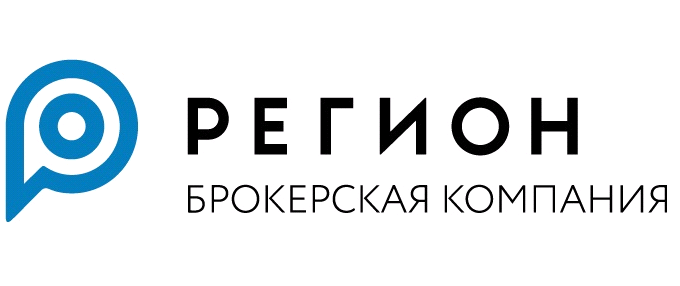 Эмитент / Наименование инвестиционного пая / Обозначение срочного контракта/ Наименование выпуска ценных бумагВид ценных бумаг/Вид срочной сделкиГосударственный регистрационный номер выпуска ценных бумаг/ ISINКоличество ценных бумаг/срочных контрактовЦена ценных бумаг/цена фьючерсных контрактов/размер премий по опционамСумма сделки РЕПОЦена исполнения опционаСтавка РЕПОСрок исполнения РЕПО / срок исполнения форвардного контрактаДополнительные инструкции Вид (тип) ЦБНаименование лица, выдавшего (выпустившего) ЦБСерияНомерНоминальная стоимость / валютаДата составленияСрок платежаПроцентная ставка, %Цена / валютаЭмитент / Наименование инвестиционного пая / Обозначение срочного контракта/ Наименование выпуска ценных бумагЭмитент / Наименование инвестиционного пая / Обозначение срочного контракта/ Наименование выпуска ценных бумагВид ценных бумаг/Вид срочной сделкиВид ценных бумаг/Вид срочной сделкиГосударственный регистрационный номер выпуска ценных бумаг/ ISINГосударственный регистрационный номер выпуска ценных бумаг/ ISINКоличество ценных бумаг/срочных контрактовКоличество ценных бумаг/срочных контрактовЦена ценных бумаг/цена фьючерсных контрактов/размер премий по опционамЦена ценных бумаг/цена фьючерсных контрактов/размер премий по опционамСумма сделки РЕПОСумма сделки РЕПОЦена исполнения опционаЦена исполнения опционаСтавка РЕПОСтавка РЕПОСрок исполнения РЕПО/ срок исполнения форвардного контрактаСрок исполнения РЕПО/ срок исполнения форвардного контрактаДополнительные инструкции Дополнительные инструкции Вид (тип) ЦБНаименование лица, выдавшего (выпустившего) ЦБСерияНомерНоминальная стоимость / валютаДата составленияСрок платежаПроцентная ставка, %Цена / валютаЭмитент / Наименование инвестиционного пая / Обозначение срочного контракта/ Наименование выпуска ценных бумагЭмитент / Наименование инвестиционного пая / Обозначение срочного контракта/ Наименование выпуска ценных бумагВид ценных бумаг/Вид срочной сделкиВид ценных бумаг/Вид срочной сделкиГосударственный регистрационный номер выпуска ценных бумаг/ ISINГосударственный регистрационный номер выпуска ценных бумаг/ ISINКоличество ценных бумаг/срочных контрактовКоличество ценных бумаг/срочных контрактовЦена ценных бумаг/цена фьючерсных контрактов/размер премий по опционамЦена ценных бумаг/цена фьючерсных контрактов/размер премий по опционамСумма сделки РЕПОСумма сделки РЕПОЦена исполнения опционаЦена исполнения опционаСтавка РЕПОСтавка РЕПОСрок исполнения РЕПО/ срок исполнения форвардного контрактаСрок исполнения РЕПО/ срок исполнения форвардного контрактаДополнительные инструкции Дополнительные инструкции Вид (тип) ЦБНаименование лица, выдавшего (выпустившего) ЦБСерияНомерНоминальная стоимость / валютаДата составленияСрок платежаПроцентная ставка, %Цена / Валюта№ порученияДата, время получения поручения ООО «БК РЕГИОН»Вид сделкиСодержание порученияСодержание порученияСодержание порученияСрокисполнения поручения№ порученияДата, время получения поручения ООО «БК РЕГИОН»Вид сделкиКол-во, шт./гр.Цена ценных бумаг/Цена фьючерсных контрактов/Размер премии по опциону/ Цена (курс)/ Цена сделки СВОПОбщая сумма сделкиСрокисполнения порученияМесто исполненияМесто исполненияМесто исполненияДополнительный условияДополнительный условияДополнительный условияСтатус:Статус:Статус:Статус:Инструмент валютного рынкаЦена (курс)/ Цена сделки СВОПСумма сделки в базовой валюте/Количество Дополнительные инструкции Инструмент валютного рынкаИнструмент валютного рынкаИнструмент валютного рынкаЦена (курс)/ Цена сделки СВОПЦена (курс)/ Цена сделки СВОПЦена (курс)/ Цена сделки СВОПСумма сделки в базовой валюте/Количество Сумма сделки в базовой валюте/Количество Сумма сделки в базовой валюте/Количество Дополнительные инструкции Инструмент валютного рынкаЦена (курс)/ Цена сделки СВОПСумма сделки в базовой валюте/Количество Дополнительные инструкции однократное  приобретение и зачисление инвестиционных паев на счет депо №_____________ Раздел счета депомногократное приобретение и зачисление инвестиционных паев на счет депо №_____________ Раздел счета депо первоначальное приобретение инвестиционных паев  приобретение инвестиционных паев без подачи дополнительной заявки на приобретение инвестиционных паев, на основании Поручения на сделку по выдаче/погашению управляющей компанией инвестиционных паев № ___ от «___»________ 20__г. Полное наименование паевого инвестиционного фондаПолное наименование Управляющей компанииГосударственный регистрационный номер правил паевого инвестиционного фондаДата регистрации правил паевого инвестиционного фондаКоличество паевСумма денежных средствРеквизиты расчетного счета для оплаты инвестиционных паевДополнительные инструкции Полное наименование паевого инвестиционного фондаПолное наименование Управляющей компанииГосударственный регистрационный номер правил паевого инвестиционного фондаДата регистрации правил паевого инвестиционного фондаКоличество паевСумма денежных средствРеквизиты расчетного счета для оплаты инвестиционных паевДополнительные инструкции Полное наименование паевого инвестиционного фондаПолное наименование Управляющей компанииГосударственный регистрационный номер правил паевого инвестиционного фондаДата регистрации правил паевого инвестиционного фондаКоличество паевСумма денежных средствРеквизиты расчетного счета для оплаты инвестиционных паевДополнительные инструкции ПолучательИНН (Получателя)Наименование кредитной организации / SWIFTр/с №к/с №БИКОснование платежа*Банк-корреспондент; SWIFT;  номер счета в банке-корреспондентеВнебиржевой счетВнебиржевой счетФондовый рынок Московской биржиФондовый рынок Московской биржиВалютный рынок Московской биржиВалютный рынок Московской биржиРынок иностранных ценных бумаг СПБРынок иностранных ценных бумаг СПБИноеИноеДополнительные инструкции Дополнительные инструкции Дополнительные инструкции Внебиржевой счетФондовый рынок Московской биржиСрочный рынок Московской биржиВалютный рынок Московской биржиРынок иностранных ценных бумаг СПБВнебиржевой счетФондовый рынок Московской биржиСрочный рынок Московской биржиВалютный рынок Московской биржиРынок иностранных ценных бумаг СПБЭмитент / Наименование инвестиционного пая / Наименование выпуска ценных бумагВид ценных бумагГосударственный регистрационный номер выпуска ценных бумаг/ ISINКоличество Стоимость приобретения Документы основания приобретения Референс (при наличии)Основание перерегистрации:Договор купли-продажи №_______________Междепозитарный договор №___________________Депозитарный договор №______________________Иной: _____________________________________Дата сделки: ___________________________Дата перерегистрации: __________________Счет депо списания/ № л.с : ________________Номер раздела:_______________________Идентификатор*: ___________________Эмитент / Наименование инвестиционного пая / Наименование выпуска ценных бумагВид ценных бумагГосударственный регистрационный номер выпуска ценных бумаг/ ISINКоличество Эмитент / Наименование инвестиционного пая / Наименование выпуска ценных бумагВид ценных бумагГосударственный регистрационный номер выпуска ценных бумаг/ ISINКоличество Референс (при наличии)Основание перерегистрации:Договор купли-продажи №_______________Междепозитарный договор №___________________Депозитарный договор №______________________Иной: _____________________________________Дата сделки: ___________________________Дата перерегистрации: __________________Счет депо зачисления/ № л.с : ____________Номер раздела:_______________________Идентификатор*: ___________________Тип ЦБВекселедательСерияНомерВексельная сумма/ валюта вексельной суммы  Балансовая ст-ть/ валюта балансовой стоимости.Дата составленияСрок платежаТип ЦБВекселедательСерияНомерВексельная сумма/ валюта вексельной суммы  Дата составленияСрок платежаТип ЦБВекселедательСерияНомерВексельная сумма/ валюта вексельной суммы  Дата составленияСрок платежаДата предъявленияЦена досрочного учета в процентах от номинала (на дату погашения)Сумма учета ДисконтИноеТип ценной бумагиБанк, выдавший сберегательный (депозитный) сертификатСерияНомерРазмер депозита, оформленного сертификатом/ валютаДата внесения депозитаДата востребования суммы по сертификату% годовыхДата начала начисления %Дата предъявленияЦена досрочного учета в процентах от номинала (на дату погашения)Сумма учета (цифрами и прописью)ДисконтИноеОбозначение срочного контракта/ Обозначение драгоценного металла Вид срочного контрактаКоличествоЭмитент / Наименование инвестиционного пая / Наименование выпуска ценных бумагВид ценных бумагГосударственный регистрационный номер выпуска ценных бумаг/ ISINКоличество Эмитент / Наименование инвестиционного пая / Наименование выпуска ценных бумагВид ценных бумагГосударственный регистрационный номер выпуска ценных бумаг/ ISINКоличество Обозначение срочного контракта/ Обозначение драгоценного металла Вид срочного контрактаКоличествоВид (Тип) ЦБНаименование лица, выдавшего (выпустившего) ЦБСерияНомерНоминальная стоимость/ вексельная сумма,  руб.Дата составленияДата предъявления к платежуТип ценной бумагиБанк, выдавший сберегательный (депозитный) сертификатСерияНомерРазмер депозита, оформленного сертификатом/ валютаДата внесения депозитаДата востребования суммы по сертификатуТип ценной бумагиБанк, выдавший сберегательный (депозитный) сертификатСерияНомерРазмер депозита, оформленного сертификатом/валютаДата внесения депозитаДата востребования суммы по сертификатуНаименование (код) валютыСумма в валютеВалютный курс операции/кросс-курсСумма в контрвалютеНаименование (код) валютыСумма в валютеВалютный курс операции/кросс-курсСумма в контрвалютеДополнительные инструкции Дополнительные инструкции Настоящим прошу предоставить выписку по счету депо, открытом в депозитарии ООО «БК РЕГИОН»№На бумажном носителе На дату (на конец операционного дня)За периодПо всем эмитентамПо виду ценной бумагиПо эмитенту:Наименование Эмитента:Вид ценной бумаги:Гос. рег.номерКоличество  Прошу предоставить выписки по счетам депо:  Прошу предоставить выписки по счетам депо:  Прошу предоставить выписки по счетам депо:  Прошу предоставить выписки по счетам депо:ДепонентДепозитарный договор  №  Договор о междеп. отношениях №Счет депоСчет депоНа бумажном носителе На дату (на конец операционного дня)По состоянию на За периодс ________________ по __________________По всем эмитентамПо эмитенту:Наименование Эмитента:Вид ценной бумаги:Гос. рег.номерКоличество